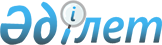 Қазақстан Республикасы Үкіметінің резервінен қаражат бөлу туралыҚазақстан Республикасы Үкіметінің 2006 жылғы 20 қыркүйектегі N 891 Қаулысы



     "2006 жылға арналған республикалық бюджет туралы" Қазақстан Республикасының 2005 жылғы 22 қарашадағы 
 Заңына 
, "Қазақстан Республикасы Үкіметінің және жергілікті атқарушы органдардың резервтерін пайдалану ережесін бекіту туралы" Қазақстан Республикасы Үкіметінің 2004 жылғы 27 желтоқсандағы N 1405 
 қаулысына 
 сәйкес Қазақстан Республикасының Үкіметі 

ҚАУЛЫ ЕТЕДІ:





      1. Қазақстан Республикасы Қаржы министрлігіне осы қаулыға қосымшаға сәйкес сот актілерін орындау үшін 2006 жылға арналған республикалық бюджетте көзделген Қазақстан Республикасы Үкіметінің соттар шешімдері бойынша міндеттемелерді орындауға арналған резервінен 19251375 (он тоғыз миллион екі жүз елу бір мың үш жүз жетпіс бес) теңге бөлінсін.




      2. Осы қаулы қол қойылған күнінен бастап қолданысқа енгізіледі.

      

Қазақстан Республикасының




      Премьер-Министрі


                                            Қазақстан Республикасы



                                                  Үкіметінің



                                          2006 жылғы»20»қыркүйектегі



                                            N 891 қаулысына қосымша




 

           Орындауға жататын сот шешімдерінің тізбесі


					© 2012. Қазақстан Республикасы Әділет министрлігінің «Қазақстан Республикасының Заңнама және құқықтық ақпарат институты» ШЖҚ РМК
				

Р/с




N



№



Сот органының атауы және шешімнің шығарылған күні



Талапкер



Мемлекеттік баж шегерілген сома (теңге)



Мемлекеттік баж (теңге)



1



2



3



4



5


1

Астана қаласы Сарыарқа аудандық сотының 2005 жылғы 05.07. шешімі

1. X. Тилекей



2. В.А. Глокк



3. К. Кадал

58820



122086



75446

2

Астана қаласы Сарыарқа аудандық сотының 2005 жылғы 04.07. шешімі

1. Б. Хавдыраш



2. С. Бахый



3. К. Зверева-Мушникова



4. Б.Сонгобайн

57053



8572



167180



60341

3

Астана қаласы Сарыарқа аудандық сотының 2005 жылғы 05.07. шешімі

1. Б. Кудуков



2. А. Көшербаева



3. Д. Рамазанова



4. Ж.Қ. Шаймерденов



5. Г. Әбдина

82655



78120



52649



160507



24933

4

Астана қаласы Сарыарқа аудандық сотының 2005 жылғы 04.07. шешімі

1. Т.Сәдуақасов



2. М.М.Әукеева



3. С.Б.Усалинова



4. А.Әділшин



5. А.Сапарова

26307



126746



136910



109819



42439

5

Астана қаласы Сарыарқа аудандық сотының 2005 жылғы 06.07. шешімі

1. В.А. Герман



2. К. Ром



3. С.Ж. Байғұлов



4. Н.С. Байғұлов



5. Е.Қ. Мұхамеджанов

451020



43080



104679



134329



77573

6.

Астана қаласы Сарыарқа аудандық сотының 2004 жылғы 09.08. шешімі, Астана қаласы Сарыарқа аудандық сотының 2005 жылғы 03.02. ұйғарымы

1. Қ.И. Баязитов



2. В.М. Курятов



3. С.Ғ. Адамов



4. Р.Г. Тарасова



5. Н.Ф. Ковалев



6. Р.В. Борыс



7. З.Қ. Құдабаев



8. Ф.Г. Зейнетдинов



9. З.Д. Арынова



10. Қ.И. Махамбетов



11. П. Махамбетова



12. А.Д. Нұрғалиева



13. К.Қ. Арынова



14. С.З. Күзембаев



15. Б.М. Манапова



16. Ғ.А. Молдатаев



17. Қ.Д. Арынова



18. А.Н. Морозова



19. Л.А. Григорьева



20. М. Күлбаев



21. Х.Х. Баскиев



22. В.Ф. Бравиков



23. П.С. Мазлай



24. С.Т. Шәріпов



25. Е.А. Гельфенбайн



26. В.М. Бравикова



27. З.А. Сафин



28. М.А. Тілеубердин



29. А.А. Батталова



30. Ф.М. Сабырова



31. В.Л. Матей



32. Л.П. Матей



33. Б.С. Тұлжанов



34. X. Хайман



35. А. Зейнелхан



36. Қ. Тоқсанова



37. Ж. Абылғазин



38. Ш.Р. Көпеев



39. Ж.Қ. Күзекеев



40. Р.О. Башарова



41. Б. Башаров



42. М. Даулетшина



43. Т.Ш. Құспекова



44. В.Г. Хлопенко



45. С.А. Яковина



46. Т.М. Аккузинова



47. О. Ковалева



48. К.С. Нукина



49. А.Д. Әлібеков



50. Қ. Жібішева

149633



85670



84385



223089



261516



182404



94 073



163815



67075



58970



9219



60962



94341



24319



104430



89421



45019



77804



82030



107082



191376



96035



140922



105089



88665



128510



135136



117239



135313



65430



148475



52545



175139



86580



26678



47943



105813



101988



50862



114415



114116



44858



79215



91390



88466



117120



65888



30250



145592



42395

7.

Астана қаласы Сарыарқа аудандық сотының 2005 жылғы 06.07. шешімі

1. Қ.Қ. Нұртұрсынов



2. Е. Шаихов



3. Н. Шайхов



4. Ф.А. Жақсыбекова



5. Г. Алпысова

164466



139165



243596



10576



97639

8

Астана қаласы Сарыарқа аудандық сотының 2005 жылғы 05.07. шешімі

1. В.П. Балицкий



2. Г.Ж. Султанова



3. Е.К. Жиренов



4. Ж.М. Рахымжанова

213444



62188



84379



19959

9

Астана қаласы Сарыарқа аудандық сотының 2005 жылғы 05.07. шешімі

1. Г.С. Қуанбаева



2. Ж.М. Мырзасейітов



3. Е.Ж. Қабылбеков



4. Т.Ж. Дүйсенова



5. В.И. Соловьев

90360



77766



110347



127427



122716

10

Астана қаласы Сарыарқа аудандық сотының 2005 жылғы 06.07. шешімі

1. П.М. Мазанова



2. А.Қ. Есенбаев



3. Н.М. Вяткина



4. Ж.Қ. Зкенов



5. Т.А. Рыбалкина

39727



61534



169537



19362



52538

11

Астана қаласы Сарыарқа аудандық сотының 2005 жылғы 04.07. шешімі

1. А.Ш. Нұрымов



2. Л.С. Суренко



3. Е.И. Сидорова



4. Б.Ж. Мұстағұлов



5. А. Мұстағов

68763



140364



64160



74258



42041

12

Астана қаласы Сарыарқа аудандық сотының 2005 жылғы 04.07. шешімі

1. А.И. Рогозина



2. Г. Рахымжанов



3. Н. Таянов

55251



128058



108439

13

Астана қаласы Сарыарқа аудандық сотының 2005 жылғы 04.07. шешімі

1. С. Чикаев



2. Қ.Р. Бидатов



3. С. Күзембаев



4. М. Нұржанов

55703



117469



155131



148922

14

Астана қаласы Сарыарқа аудандық сотының 2005 жылғы 04.07. шешімі

1. К.Ш. Жапарова



2. Д.М. Смаков



3. Ж.А. Қабылбеков



4. Б.Н. Мұхаметжанова



5. Қ.Қ. Мұхамеджанов

93981



117053



23519



54467



56252

15

Астана қаласы Сарыарқа аудандық сотының 2005 жылғы 04.07. шешімі

1. Л.В. Барсукова



2. А. Фабрициус



3. Н. Фабрициус



4. А. Нығманова



5. Қ.М. Шәкенов

59487



99056



115593



91203



117782

16

Астана қаласы Сарыарқа аудандық сотының 2005 жылғы 04.07. шешімі

1. Г.У. Әбенова



2. Т.М. Әшімов



3. М.А. Мұсатаев



4. Л.В.Минх



5. М. Молдатаев

115620



49466



32026



30023



44677

17

Астана қаласы Сарыарқа аудандық сотының 2005 жылғы 06.07. шешімі

1. Т. Мұталив



2. К.Ш. Нұрхаев



3. Е. Мұхамеджанов



4. Т.М. Погожина



5. Л.К. Утовка

122619



120229



210883



107491



68891

18

Астана қаласы Сарыарқа аудандық сотының 2005 жылғы 06.07. шешімі

1. Ү. А. Итібаева



2. Р.К. Шандыба



3. Р. Баязиева



4. Ж. Белгібаева

46630



103159



174612



85217

19

Астана қаласы Сарыарқа аудандық сотының 2005 жылғы 06.07. шешімі

1. Б.Қ. Кожахметов



2. Ж. Мұқашев



3. Е.Ф. Колчина



4. Г.П. Крещенко



5. Ж. Захин

166500



82827



52691



100206



46409

20

Астана қаласы Сарыарқа аудандық сотының 2005 жылғы 06.07. шешімі

1. Г.С. Олейник



2. Н.С. Байғұлова



3. Е. Досов



4. Н. Бәкіров



5. М.С. Махамбетова

37620



37050



32164



39401



85655

21

Астана қаласы Сарыарқа аудандық сотының 2005 жылғы 05.07. шешімі

1. Б.Б. Балтабаева



2. В.В.Дубук



3. Б. Бісмілдинов



4. Қ. Катьетов



5. А. Глушенко

55979



116696



72104



197258



18304

22

Астана қаласы Сарыарқа аудандық сотының 2005 жылғы 06.07. шешімі

1. Молдахан Ходон



2. Молдабай Ходон



3. Р.М. Ордабаева



4. З.Д. Түсіпов



5. С.А. Әбдіғалиев

115025



20351



82889



122502



170007

23

Астана қаласы Сарыарқа аудандық сотының 2005 жылғы 06.07. шешімі

1. Э.К. Вильман



2. О. Балтабаев



3. А. Батанова



4. Ж.Т. Дүйсенбаев



5. Л. Незнаева

84684



63670



73075



143292



126817

24

Астана қаласы Сарыарқа аудандық сотының 2005 жылғы 05.07. шешімі

1. О.Ф. Крестьянникова



2. Г.Ш. Халиулина

81782



48724

25

Астана қаласы Сарыарқа аудандық сотының 2005 жылғы 05.07. шешімі

1. Б.Н. Мұхаметжанова



2. Д. Мұхаметжанов



3. Д. Мұхамеджанова



4. Т. Мұхаметжанов



5. Е. Мұхамеджанов

78739

26

Астана қаласы Сарыарқа аудандық сотының 2005 жылғы 05.07. шешімі

1. Қ. Ахай



2. А. Жақина



3. А. Наурызбеков

65023 40792 36047

27

Астана қаласы Сарыарқа аудандық сотының 2005 жылғы 05.07. шешімі

1. Қ.Х. Далдыбаев



2. Қ.Б. Далдыбаева



3. Е. Әбікеев



4. К.Қ. Қабылова



5. В.И. Николаенко

107449



35117



228351



149277



115090

28

Астана қаласы Сарыарқа аудандық сотының 2005 жылғы 05.07. шешімі

1. С. Байділдин



2. А.С. Кенжетаева



3. Н.Т. Мельник



4. Л.Н. Белик



5. Қ.Ш. Әбдірахманов

16688



159658



324489



173492



117296

29

Астана қаласы Сарыарқа аудандық сотының 2005 жылғы 04.07. шешімі

1. Е. Тарасова



2. И. Тарасов



3. В.А. Прейс



4. С. Дроздов



5. З.Қ. Шәріпов

93467



26447



135108



48970



62887

30

Астана қаласы Сарыарқа аудандық сотының 2005 жылғы 04.07. шешімі

1. М.Е. Дроздова



2. А.С. Сухомлинова



3. Б. Смаков



4. Б. Жұмағұлова



5. М.С. Яковлев

28056



33038



139814



78458



164572

31

Астана қаласы Сарыарқа аудандық сотының 2005 жылғы 04.07. шешімі

1. Ж.М. Молдатаев



2. М.С. Өміралинов



3. Г. Жұмабекова



4. А.Б. Башарова

88348



179715



30810



147787

32

Астана қаласы Сарыарқа аудандық сотының 2005 жылғы 04.07. шешімі

1. Б.Е. Шахметов



2. Е. Махаленов



3. Қ.А. Рақымов

68377



75882



79887

33

Астана қаласы Сарыарқа аудандық сотының 2005 жылғы 04.07. шешімі

1. Б.А. Баталова



2. Қ.Ш. Жапаров



3. С.М. Омарова



4. М.Х. Омаров

67828



137711



84268



73487

34

Астана қаласы Сарыарқа аудандық сотының 2005 жылғы 06.07. шешімі

1. Н. Генушева



2. Ш.Т. Қожанова



3. Д. Шүленбаев

60591



35797



56509

35

Астана қаласы Сарыарқа аудандық сотының 2005 жылғы 04.07. шешімі

1. Б. Есмағамбетов



2. Р.К. Бекенова



3. Д. Ахметова



4. Қ.Ж. Тоқпаев



5. Т.И. Герасина

97648



71967



76616



135077



132101

36

Астана қаласы Сарыарқа аудандық сотының 2005 жылғы 05.07. шешімі

1. А. Дүйсенбаева



2. И. Сейсембаев



3. Қ. Сейсембаев



4. М. Сүлейменов

112173



127025



85238



89341


Жалпы сомасы:                             19251375



Жалпы сомасы:                             19251375



Жалпы сомасы:                             19251375



Жалпы сомасы:                             19251375



Жалпы сомасы:                             19251375

